Психологические портреты учащихся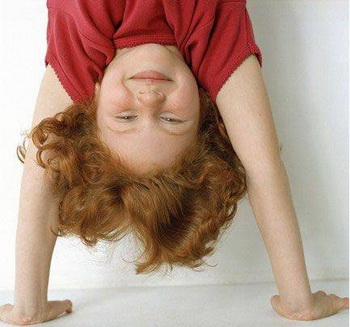 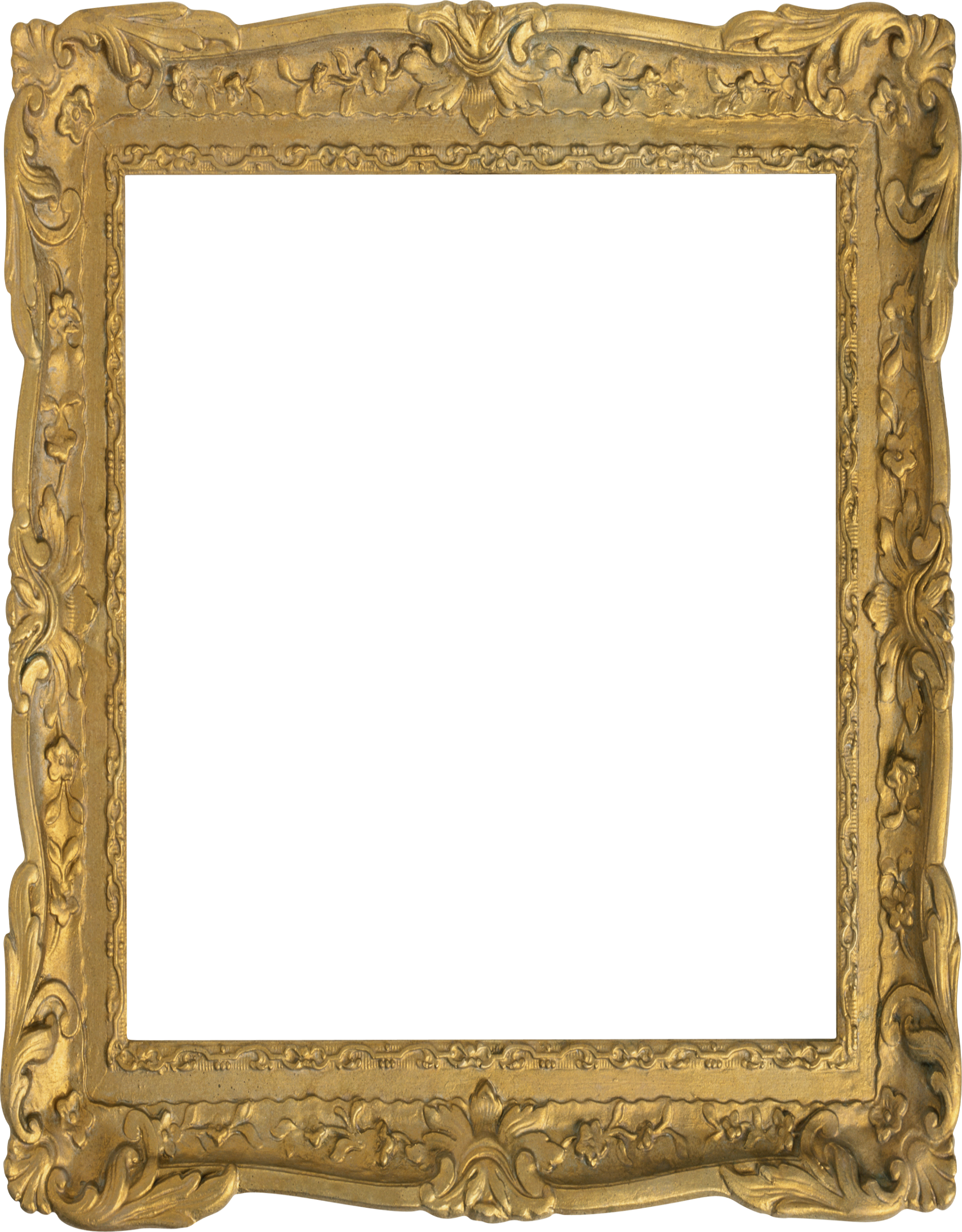 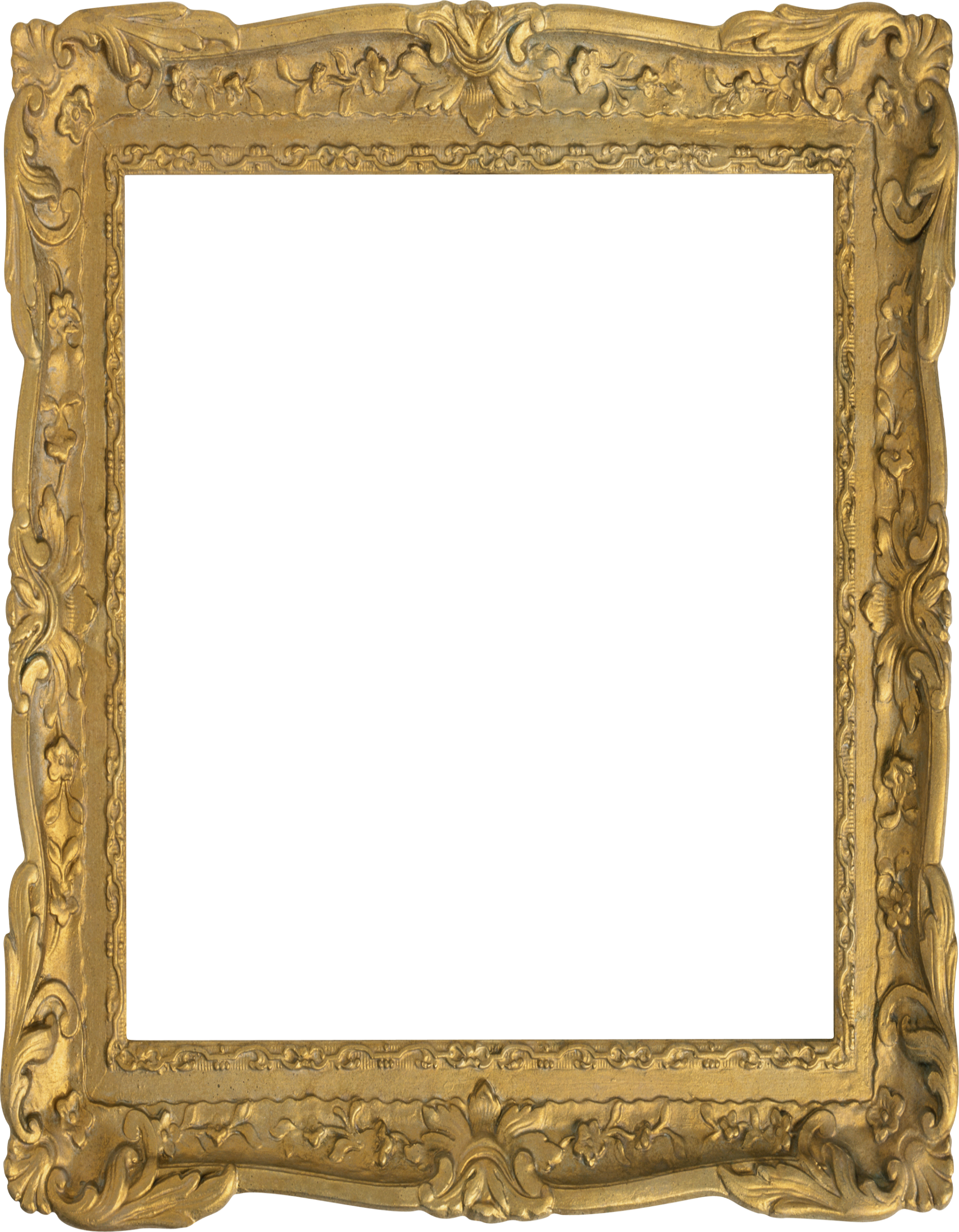 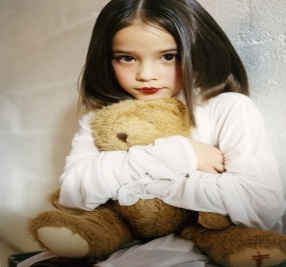 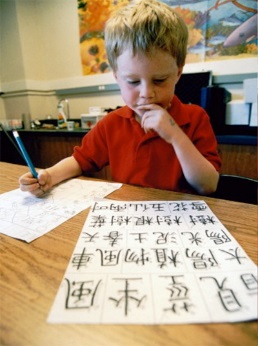 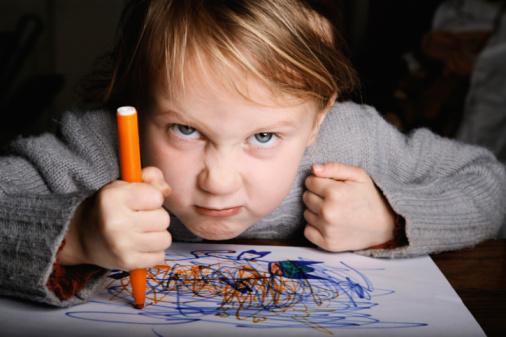 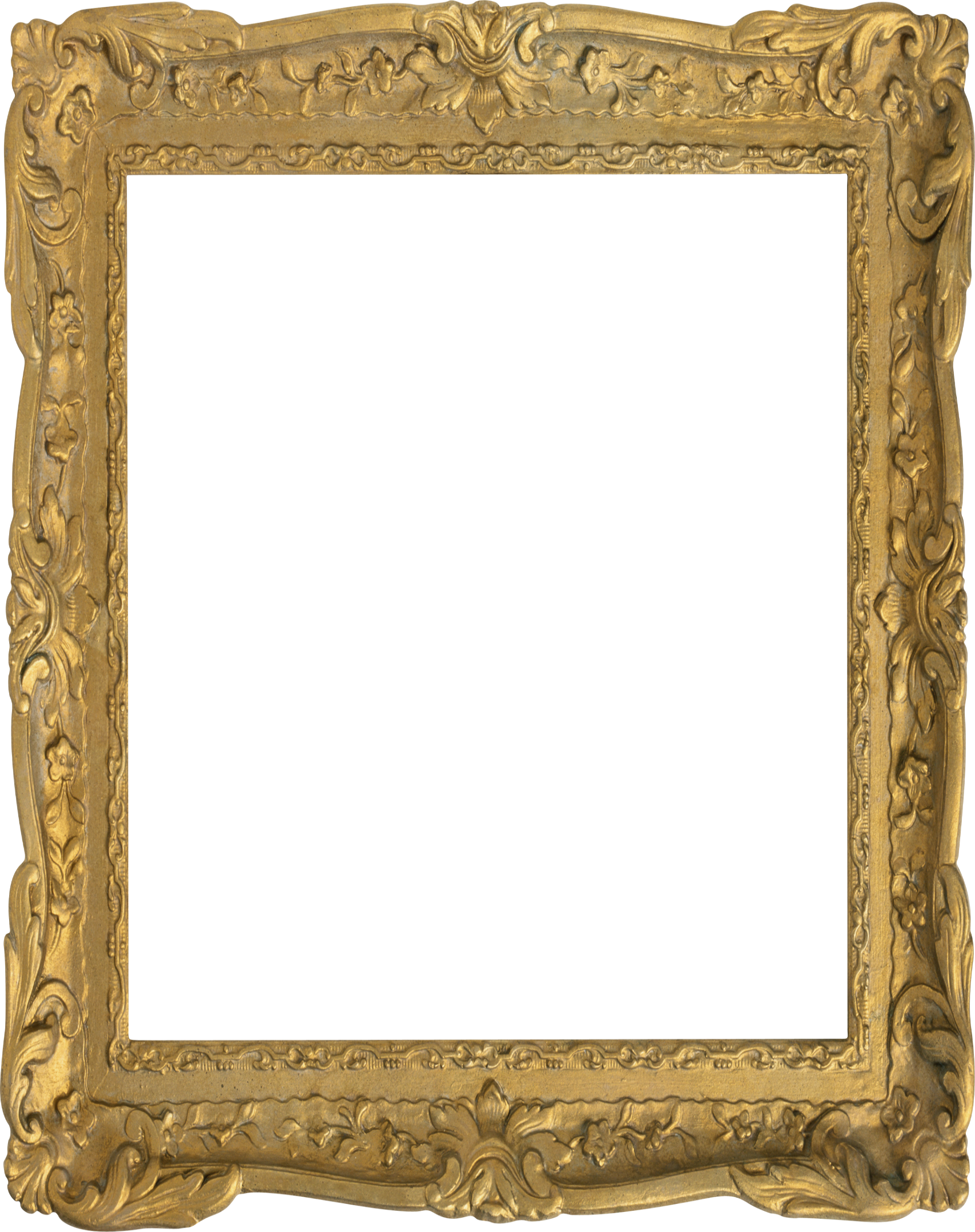 